MINUTESA Meeting of IQAC memberswas held at 3.00 pm on 25/09/2018 in the Principal’s chamber.Agenda: 1 Discussions on college academic calendar.                2. Review of Previous decisions (21/06/2018)The meeting decided to celebrate the golden jubilee of the college in a befitting manner in August 2018 followed by academically relevant and innovative programmes.AQAR 2017-18 to be done in the new format.Guruvandanam to be conducted in March 2019Academic Exhibition to be conducted in October 2018Seminar on Bio-diversity to be organized in collaboration with the department of Forests.Members:Dr. Devipriya V (Chairperson)Ms. Jeothilaksmi S K (Coordinator)MembersMs.  Shini M. (Asst. Professor in Chemistry)Ms.  Joobi V.P. (Asst. Professor in Commerce)Lt. Dr. SindhuKrishnadas T. (Asst. Professor in Economics)Mr. Sayooj Kumar K.P. (Asst. Professor in Economics)Dr. Santhosh C.R. (Asst. Professor in Sanskrit)Mr. Rajesh M.R. (Asst. Professor in Commerce)Mr. VIneesh K P(Asst. Professor in Mathematics)Ms.  AthmaJayaprakash(Asst. Professor in Commerce)Ms.  VandanaViswanath(Asst. Professor in English)Mr. Rejish MT(Asst. Professor in Commerce)Prof. M Suresh Babu (External Expert)Mr. PM Raveendran (Management Nominee)Junior SuperintendentCollege Union ChairpersonDecisions:1. The meeting decided to revise the academic calendar in accordance with the academic calendar prepared by the university.Action Taken Report In the light of the flood, the meeting decided to organize the inaugural function without much fanfare and extend all possible help to the flood-affected people. The meeting found the departments have been preparing to conduct academic exhibitions and seminars for the benefit of the UG and PG students of the college.Since the UGC- NAAC has issued new guidelines, preparation started by the coordinator and members to submit AQAR 2017-18 in the new format.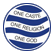 SREE NARAYANA GURU COLLEGE CHELANNURCHELANNUR, KOZHIKODE - 673 616, Tel. No: 0495 2260495Affiliated to the University of Calicut & Accredited by NAAC at B++ Level (CGPA 2.89)